GTM Information:Please join my meeting from your computer, tablet or smartphone. 
www.gotomeet.me/s139

ENDS: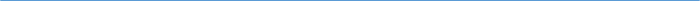 Barton Core Priorities/Strategic Plan Goals AGENDA/MINUTESAGENDA/MINUTESTeam NameAssessment Academy TeamDate02/05/2018Time3:00 – 3:45 pm.LocationS-139/GoToMeeting (www.gotomeet.me/s139) FacilitatorFacilitatorJo HarringtonJo HarringtonJo HarringtonJo HarringtonJo HarringtonRecorderSarah Riegel Sarah Riegel Sarah Riegel Sarah Riegel Team membersTeam membersTeam membersTeam membersTeam membersTeam membersTeam membersTeam membersTeam membersTeam membersPresent  XAbsent   OPresent  XAbsent   OxRandy ThodeRandy ThodexAnge SullivanxVic MartinVic MartinVic MartinxxElaine SimmonsxJo HarringtonJo HarringtonGuestsGuestsGuestsGuestsGuestsGuestsGuestsGuestsGuestsGuestsGuestsGuestsTopics/NotesTopics/NotesTopics/NotesTopics/NotesTopics/NotesTopics/NotesTopics/NotesTopics/NotesTopics/NotesTopics/NotesTopics/NotesReporterAssessment Academy Update v6.0Update cycle has started, but it is blank.  Still waiting on the mentor questions.  The past few years we’ve had to wait longer for responses and short windows to reply.The mentor questions are not the same for all colleges.The mentor questions are usually generic.  For example, how did you use the feedback; what have you done over the last 6 months; what progress have you made?The questions may be more detailed this time around since we answered in detail last time. We have until 02/18/2018 to submit for review.Update – 2/15/2018The mentor questions were received and the team reviewed the responses Jo typed.  The team had very little comments on any changes to Jo’s responses.  The team made a few minor wording changes.  The team is in agreement the responses are good to go.  Jo will submit on Friday, 2/16/2018. Assessment Academy Update v6.0Update cycle has started, but it is blank.  Still waiting on the mentor questions.  The past few years we’ve had to wait longer for responses and short windows to reply.The mentor questions are not the same for all colleges.The mentor questions are usually generic.  For example, how did you use the feedback; what have you done over the last 6 months; what progress have you made?The questions may be more detailed this time around since we answered in detail last time. We have until 02/18/2018 to submit for review.Update – 2/15/2018The mentor questions were received and the team reviewed the responses Jo typed.  The team had very little comments on any changes to Jo’s responses.  The team made a few minor wording changes.  The team is in agreement the responses are good to go.  Jo will submit on Friday, 2/16/2018. Assessment Academy Update v6.0Update cycle has started, but it is blank.  Still waiting on the mentor questions.  The past few years we’ve had to wait longer for responses and short windows to reply.The mentor questions are not the same for all colleges.The mentor questions are usually generic.  For example, how did you use the feedback; what have you done over the last 6 months; what progress have you made?The questions may be more detailed this time around since we answered in detail last time. We have until 02/18/2018 to submit for review.Update – 2/15/2018The mentor questions were received and the team reviewed the responses Jo typed.  The team had very little comments on any changes to Jo’s responses.  The team made a few minor wording changes.  The team is in agreement the responses are good to go.  Jo will submit on Friday, 2/16/2018. Assessment Academy Update v6.0Update cycle has started, but it is blank.  Still waiting on the mentor questions.  The past few years we’ve had to wait longer for responses and short windows to reply.The mentor questions are not the same for all colleges.The mentor questions are usually generic.  For example, how did you use the feedback; what have you done over the last 6 months; what progress have you made?The questions may be more detailed this time around since we answered in detail last time. We have until 02/18/2018 to submit for review.Update – 2/15/2018The mentor questions were received and the team reviewed the responses Jo typed.  The team had very little comments on any changes to Jo’s responses.  The team made a few minor wording changes.  The team is in agreement the responses are good to go.  Jo will submit on Friday, 2/16/2018. Assessment Academy Update v6.0Update cycle has started, but it is blank.  Still waiting on the mentor questions.  The past few years we’ve had to wait longer for responses and short windows to reply.The mentor questions are not the same for all colleges.The mentor questions are usually generic.  For example, how did you use the feedback; what have you done over the last 6 months; what progress have you made?The questions may be more detailed this time around since we answered in detail last time. We have until 02/18/2018 to submit for review.Update – 2/15/2018The mentor questions were received and the team reviewed the responses Jo typed.  The team had very little comments on any changes to Jo’s responses.  The team made a few minor wording changes.  The team is in agreement the responses are good to go.  Jo will submit on Friday, 2/16/2018. Assessment Academy Update v6.0Update cycle has started, but it is blank.  Still waiting on the mentor questions.  The past few years we’ve had to wait longer for responses and short windows to reply.The mentor questions are not the same for all colleges.The mentor questions are usually generic.  For example, how did you use the feedback; what have you done over the last 6 months; what progress have you made?The questions may be more detailed this time around since we answered in detail last time. We have until 02/18/2018 to submit for review.Update – 2/15/2018The mentor questions were received and the team reviewed the responses Jo typed.  The team had very little comments on any changes to Jo’s responses.  The team made a few minor wording changes.  The team is in agreement the responses are good to go.  Jo will submit on Friday, 2/16/2018. Assessment Academy Update v6.0Update cycle has started, but it is blank.  Still waiting on the mentor questions.  The past few years we’ve had to wait longer for responses and short windows to reply.The mentor questions are not the same for all colleges.The mentor questions are usually generic.  For example, how did you use the feedback; what have you done over the last 6 months; what progress have you made?The questions may be more detailed this time around since we answered in detail last time. We have until 02/18/2018 to submit for review.Update – 2/15/2018The mentor questions were received and the team reviewed the responses Jo typed.  The team had very little comments on any changes to Jo’s responses.  The team made a few minor wording changes.  The team is in agreement the responses are good to go.  Jo will submit on Friday, 2/16/2018. Assessment Academy Update v6.0Update cycle has started, but it is blank.  Still waiting on the mentor questions.  The past few years we’ve had to wait longer for responses and short windows to reply.The mentor questions are not the same for all colleges.The mentor questions are usually generic.  For example, how did you use the feedback; what have you done over the last 6 months; what progress have you made?The questions may be more detailed this time around since we answered in detail last time. We have until 02/18/2018 to submit for review.Update – 2/15/2018The mentor questions were received and the team reviewed the responses Jo typed.  The team had very little comments on any changes to Jo’s responses.  The team made a few minor wording changes.  The team is in agreement the responses are good to go.  Jo will submit on Friday, 2/16/2018. Assessment Academy Update v6.0Update cycle has started, but it is blank.  Still waiting on the mentor questions.  The past few years we’ve had to wait longer for responses and short windows to reply.The mentor questions are not the same for all colleges.The mentor questions are usually generic.  For example, how did you use the feedback; what have you done over the last 6 months; what progress have you made?The questions may be more detailed this time around since we answered in detail last time. We have until 02/18/2018 to submit for review.Update – 2/15/2018The mentor questions were received and the team reviewed the responses Jo typed.  The team had very little comments on any changes to Jo’s responses.  The team made a few minor wording changes.  The team is in agreement the responses are good to go.  Jo will submit on Friday, 2/16/2018. Assessment Academy Update v6.0Update cycle has started, but it is blank.  Still waiting on the mentor questions.  The past few years we’ve had to wait longer for responses and short windows to reply.The mentor questions are not the same for all colleges.The mentor questions are usually generic.  For example, how did you use the feedback; what have you done over the last 6 months; what progress have you made?The questions may be more detailed this time around since we answered in detail last time. We have until 02/18/2018 to submit for review.Update – 2/15/2018The mentor questions were received and the team reviewed the responses Jo typed.  The team had very little comments on any changes to Jo’s responses.  The team made a few minor wording changes.  The team is in agreement the responses are good to go.  Jo will submit on Friday, 2/16/2018. Assessment Academy Update v6.0Update cycle has started, but it is blank.  Still waiting on the mentor questions.  The past few years we’ve had to wait longer for responses and short windows to reply.The mentor questions are not the same for all colleges.The mentor questions are usually generic.  For example, how did you use the feedback; what have you done over the last 6 months; what progress have you made?The questions may be more detailed this time around since we answered in detail last time. We have until 02/18/2018 to submit for review.Update – 2/15/2018The mentor questions were received and the team reviewed the responses Jo typed.  The team had very little comments on any changes to Jo’s responses.  The team made a few minor wording changes.  The team is in agreement the responses are good to go.  Jo will submit on Friday, 2/16/2018. JoMentor Email on Program Assessment and Assessment Strategic PlanningJo spoke with Kirstan Neukam over the phone for about 2 hours on 01/11/2018.Kirstan stated when Jo spoke to her that we are going in the right direction and making good progress.Kirstan was excited about our Assessment Institute.  She stated most schools try this but it seems to fall apart.Jan Smith has not yet responded.  She stated that she would on or after 01/17/2018.06/30/2019 is the end of the cycle.Mentor Email on Program Assessment and Assessment Strategic PlanningJo spoke with Kirstan Neukam over the phone for about 2 hours on 01/11/2018.Kirstan stated when Jo spoke to her that we are going in the right direction and making good progress.Kirstan was excited about our Assessment Institute.  She stated most schools try this but it seems to fall apart.Jan Smith has not yet responded.  She stated that she would on or after 01/17/2018.06/30/2019 is the end of the cycle.Mentor Email on Program Assessment and Assessment Strategic PlanningJo spoke with Kirstan Neukam over the phone for about 2 hours on 01/11/2018.Kirstan stated when Jo spoke to her that we are going in the right direction and making good progress.Kirstan was excited about our Assessment Institute.  She stated most schools try this but it seems to fall apart.Jan Smith has not yet responded.  She stated that she would on or after 01/17/2018.06/30/2019 is the end of the cycle.Mentor Email on Program Assessment and Assessment Strategic PlanningJo spoke with Kirstan Neukam over the phone for about 2 hours on 01/11/2018.Kirstan stated when Jo spoke to her that we are going in the right direction and making good progress.Kirstan was excited about our Assessment Institute.  She stated most schools try this but it seems to fall apart.Jan Smith has not yet responded.  She stated that she would on or after 01/17/2018.06/30/2019 is the end of the cycle.Mentor Email on Program Assessment and Assessment Strategic PlanningJo spoke with Kirstan Neukam over the phone for about 2 hours on 01/11/2018.Kirstan stated when Jo spoke to her that we are going in the right direction and making good progress.Kirstan was excited about our Assessment Institute.  She stated most schools try this but it seems to fall apart.Jan Smith has not yet responded.  She stated that she would on or after 01/17/2018.06/30/2019 is the end of the cycle.Mentor Email on Program Assessment and Assessment Strategic PlanningJo spoke with Kirstan Neukam over the phone for about 2 hours on 01/11/2018.Kirstan stated when Jo spoke to her that we are going in the right direction and making good progress.Kirstan was excited about our Assessment Institute.  She stated most schools try this but it seems to fall apart.Jan Smith has not yet responded.  She stated that she would on or after 01/17/2018.06/30/2019 is the end of the cycle.Mentor Email on Program Assessment and Assessment Strategic PlanningJo spoke with Kirstan Neukam over the phone for about 2 hours on 01/11/2018.Kirstan stated when Jo spoke to her that we are going in the right direction and making good progress.Kirstan was excited about our Assessment Institute.  She stated most schools try this but it seems to fall apart.Jan Smith has not yet responded.  She stated that she would on or after 01/17/2018.06/30/2019 is the end of the cycle.Mentor Email on Program Assessment and Assessment Strategic PlanningJo spoke with Kirstan Neukam over the phone for about 2 hours on 01/11/2018.Kirstan stated when Jo spoke to her that we are going in the right direction and making good progress.Kirstan was excited about our Assessment Institute.  She stated most schools try this but it seems to fall apart.Jan Smith has not yet responded.  She stated that she would on or after 01/17/2018.06/30/2019 is the end of the cycle.Mentor Email on Program Assessment and Assessment Strategic PlanningJo spoke with Kirstan Neukam over the phone for about 2 hours on 01/11/2018.Kirstan stated when Jo spoke to her that we are going in the right direction and making good progress.Kirstan was excited about our Assessment Institute.  She stated most schools try this but it seems to fall apart.Jan Smith has not yet responded.  She stated that she would on or after 01/17/2018.06/30/2019 is the end of the cycle.Mentor Email on Program Assessment and Assessment Strategic PlanningJo spoke with Kirstan Neukam over the phone for about 2 hours on 01/11/2018.Kirstan stated when Jo spoke to her that we are going in the right direction and making good progress.Kirstan was excited about our Assessment Institute.  She stated most schools try this but it seems to fall apart.Jan Smith has not yet responded.  She stated that she would on or after 01/17/2018.06/30/2019 is the end of the cycle.Mentor Email on Program Assessment and Assessment Strategic PlanningJo spoke with Kirstan Neukam over the phone for about 2 hours on 01/11/2018.Kirstan stated when Jo spoke to her that we are going in the right direction and making good progress.Kirstan was excited about our Assessment Institute.  She stated most schools try this but it seems to fall apart.Jan Smith has not yet responded.  She stated that she would on or after 01/17/2018.06/30/2019 is the end of the cycle.JoClassroom Assessment CommitteeThe committee met on 01/24/2108.The focus should be on quality assessments since we are moving toward not submitting a CAT for every class.Assessment should be part of our culture at Barton.Classroom Assessment CommitteeThe committee met on 01/24/2108.The focus should be on quality assessments since we are moving toward not submitting a CAT for every class.Assessment should be part of our culture at Barton.Classroom Assessment CommitteeThe committee met on 01/24/2108.The focus should be on quality assessments since we are moving toward not submitting a CAT for every class.Assessment should be part of our culture at Barton.Classroom Assessment CommitteeThe committee met on 01/24/2108.The focus should be on quality assessments since we are moving toward not submitting a CAT for every class.Assessment should be part of our culture at Barton.Classroom Assessment CommitteeThe committee met on 01/24/2108.The focus should be on quality assessments since we are moving toward not submitting a CAT for every class.Assessment should be part of our culture at Barton.Classroom Assessment CommitteeThe committee met on 01/24/2108.The focus should be on quality assessments since we are moving toward not submitting a CAT for every class.Assessment should be part of our culture at Barton.Classroom Assessment CommitteeThe committee met on 01/24/2108.The focus should be on quality assessments since we are moving toward not submitting a CAT for every class.Assessment should be part of our culture at Barton.Classroom Assessment CommitteeThe committee met on 01/24/2108.The focus should be on quality assessments since we are moving toward not submitting a CAT for every class.Assessment should be part of our culture at Barton.Classroom Assessment CommitteeThe committee met on 01/24/2108.The focus should be on quality assessments since we are moving toward not submitting a CAT for every class.Assessment should be part of our culture at Barton.Classroom Assessment CommitteeThe committee met on 01/24/2108.The focus should be on quality assessments since we are moving toward not submitting a CAT for every class.Assessment should be part of our culture at Barton.Classroom Assessment CommitteeThe committee met on 01/24/2108.The focus should be on quality assessments since we are moving toward not submitting a CAT for every class.Assessment should be part of our culture at Barton.AngeESSENTIAL SKILLS                             “BARTON EXPERIENCE”WORK PREPAREDNESS                    REGIONAL WORKFORCE NEEDS                       ACADEMIC ADVANCEMENT             SERVICE REGIONSPERSONAL ENRICHMENT                 STRATEGIC PLANNINGCONTINGENCY PLANNINGDrive Student Success Emphasize Institutional Effectiveness1. Improve Student Success and Completion6. Develop, enhance, and align business processes2. Enhance the Quality of Teaching and Learning7. Provide a welcoming and safe environmentCultivate Community Engagement Optimize Employee Experience 3. Cultivate and Strengthen Partnerships8. Support a diverse culture in which employees are engaged and productive4. Reinforce Public Recognition of Barton Community College5. Provide Cultural and Learning Experiences for the community